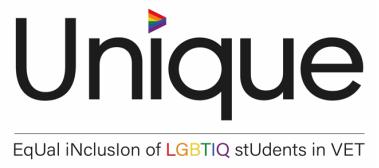 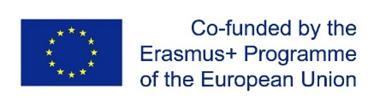 Zgoda na publikację pracy konkursowejUdzielam zgody na publikację tekstu, zdjęć, materiału filmowego oraz cytatów przez partnerów projektu UNIQUE. Wyżej wspomniane materiały będą wykorzystane do publikacji w ramach projektu UNIQUE, numer umowy: 621478-EPP-1-2020-1-EL-EPPKA3-IPI-SOC-IN. Celem projektu jest zwrócenie uwagi na problem dyskryminacji osób LGBTIQ w szkołach zawodowych I technicznych oraz stworzenie włączającego środowiska, które wspierać będzie równe traktowanie uczniów. Udzielam zgody na publikację przesłanej pracy ograniczonemu gronu odbiorców:  podczas wydarzeń związanych z projektem UNIQUE.Udzielam zgody na publikację przesłanej pracy w publikacjach drukowanych.Udzielam zgody na publikację przesłanej pracy online.Dane osobowe będą przetwarzane zgodnie z General Data Protection Regulation 2016/679. Udział w konkursie projektu UNIQUE jest dobrowolny. W każdym momencie możliwe jest wycofanie z konkursu. W razie chęci wycofania z konkursu lub zmiany udostępnionych danych prosimy o przesłanie wiadomości na adres mailowy: klaudynarozmyslowicz.ibpolska@gmail.comPodpis16-2-2022	Page 2 of 2Praca konkursowaTytuł:Autor:Imię i nazwisko osoby, której dotyczy formularz:Imię i nazwisko opiekuna prawnego (jeżeli autor/osoba przedstawiona w pracy konkursowej jest nieletnia):Data, miejsce:Podpis autora/osoby, której wizerunek został wykorzystany:Podpis opiekuna prawnego (jeśli dotyczy):Dane adresoweAdres:Kod pocztowy:Email:Data urodzenia autora pracy/osoby, której wizerunek został użyty: